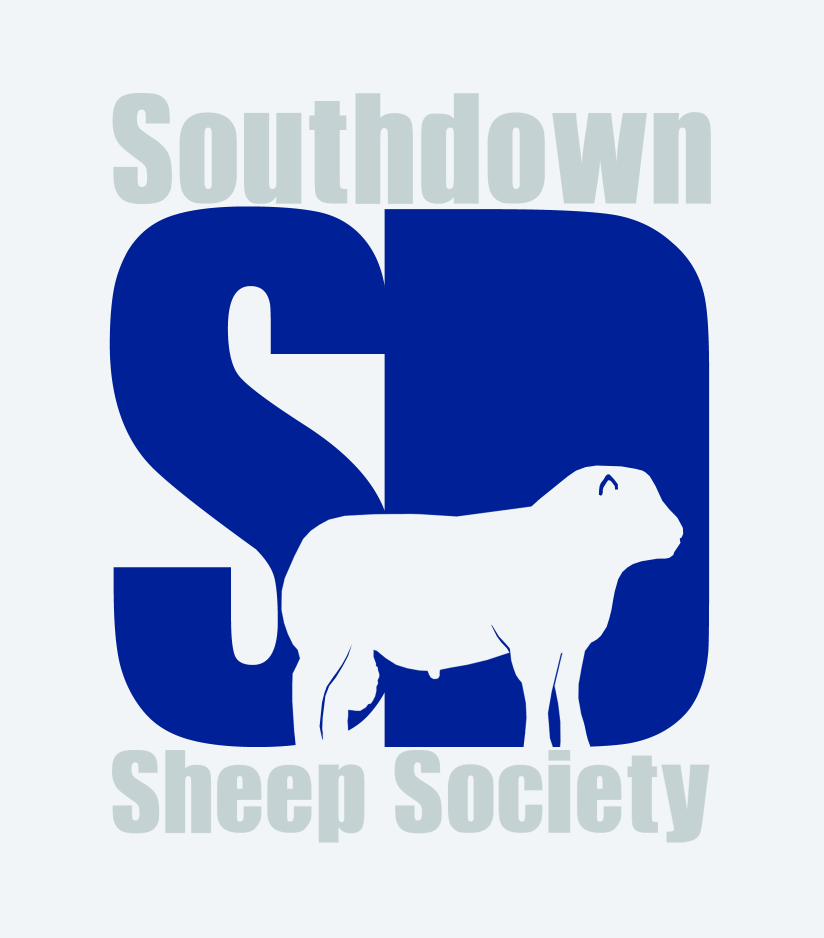 Hanbury Show 2022Ram Shearling or OlderJonathan LongJoanna Miller Joanna MillerJ Dickin Ram Lamb Jonathan LongJoanna MillerJ DickinEwe Shearling or OlderJonathan LongJohanna MillerJ DickinEwe LambJonathan LongJoanna MillerJ DickinGroup of Three1 – Jonathan Long2 – Joanna MillerChampion – Jonathan Long’s aged ramReserve champion – Jonathan Long’s shearling eweInterbreed champion – Jonathan Long’s aged ram